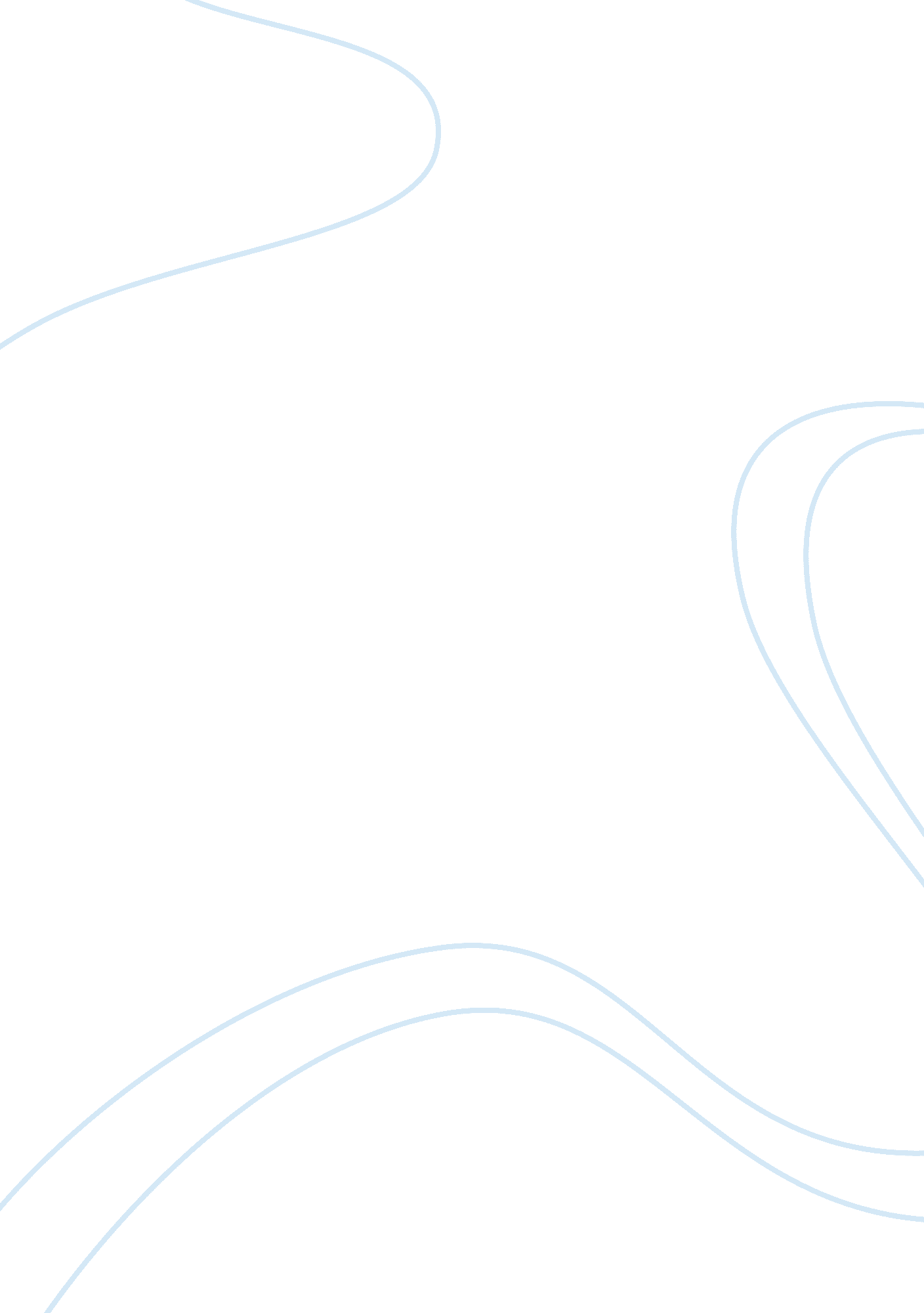 Don’t you dare read this mrs.dunphrey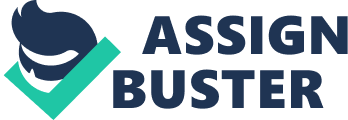 What did Tish write her secret was? she knew how to crochetWhat is the first thing that concerned Tish? when her mother was being very quiet and wanting to be aloneHow did she label the entry in which she told about how her mother had found her father again? Don't you dare read thisOn her second entry, which she let Mrs. Dunphrey read, what did she write about? Thanksgiving. What did she write about on December 8? Her father left. Why did Tish's mother leave? She went to find Tish's father. What happened to her right after Mrs. Dunphrey commented on her five entries she wrote in one week? Tish lost her jobWho was caught stealing at the mall? SandyWhat happened that made Tish finally confess to Mrs. Dunphrey her problems? The electricity was shut off. Where did Tish and Matt live at the end of the story? Their grandparents' houseWhat is the name of the fast food restaurant that Tish works at? Burger BoyWhat is the store's name that Tish and her friends steal small things from? TargetWhat does Tish say that her grandma taught her to do? CrochetWhat is Sandy's dad's occupation? LawyerWhat is Tish's little brother's name? MattWhat does Eric write allover his outline?" Row row row your boat" Who shows up at Christmas with a bunch of presents for Tish and Matt? Their dadWhere does Tish's mom work? Haggary'sWho does Tish move in with after she finally lets Mrs. Dunphrey know about her situation? Her Nana and poppyWhat is a difficulty for Tish? Her mom leaves ONDON’ T YOU DARE READ THIS MRS. DUNPHREY SPECIFICALLY FOR YOUFOR ONLY$13. 90/PAGEOrder Now 